Avon Middle School8th Grade Open House      Hurricane Team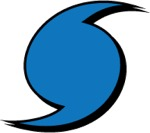 Team Leader –Scott RandDonna Beaudoin                                                           Josie Cannella                                                           Gene Macy    ScheduleDear Parents,Welcome to the 8th grade Open House.  We trust that this evening will be both informative and enjoyable.  The purpose of this evening is to give you the opportunity to meet your child’s teachers and experience life here at Avon Middle School.  If you have specific questions or concerns about your child’s progress, please contact me to schedule a team meeting.Thank you,Scott RandTeam Leader**We strongly recommend that all students carry with them a flash drive and have a large supply of loose leaf notebook paper.**PowerSchool:  Please regularly review your child’s progress on PowerSchool.  If you run into difficulities accessing PowerSchool please immediately call 860-404-4770 and speak with Mr. Famiglieti or Mrs. Lawson.Major Interdisciplinary Projects / Units:Visit to State Capitol, Legislative Office Building, State Supreme Court and Old State House to study the three branches of state government.  Farmington River Trip to study of the effects of humans on the river. BIG 6 Research PaperAn overview of educational expectations, communication, and supportNote: All students are expected to use their plan books in class* All teachers follow the AMS policy allowing 2 days to make up work for each day of an excused absence. See Student Handbook.Contact Information:Teachers can be reached by phone (860) 404-4770 or preferably by email:Social Studies: emacy@avon.K12.ct.us Math: dbeaudoin@avon.k12.ct.us Language Arts: jcannella@avon.k12.ct.us Science: srand@avon.k12.ct.usSpecial Education: msiegel@avon.K12.ct.usSpecial Education: lmailman@avon.k12.ct.usSpanish: odonato@avon.k12.ct.us Spanish: kquezada@avon.k12.ct.usSpanish: mpatterson@avon.k12.ct.usFrench: mkaseta@avon.k12.ct.usAdditionally, the above teachers have website links found on APS websitePlease visit http://www.avon.k12.ct.us/AvonMiddleInformation on our website includesBus routesLunch menusTeacher web pagesSchool CalendarSchool ClosingsPTO InformationMedia Center InformationGuidance Counselor – Kathy Marzano may be reached by phone (860) 404 -4775 or email kmarzano@avon.k12.ct.us.Teacher/Daily MaterialsHomeworkExtra helpGradingMakeup/Late*Test/QuizzesSocial StudiesMr. MacyDaily Materials: 3 ring binder with 8 tabs;    pen/pencil;Planbook33-4 times / week30-45 minM–F:  7 am and 2:15-2:45 pm all year Total Points System:  All work given value of 10-100 points. Grade = points earned / points possibleHomework: 50% penaltyOther: 10% per day.  pm detentions as neededTerm Test end of each term, 5-7 quizzes per termMathematicsMrs. Beaudoin Daily Materials: Textbook, notebook, pencil, eraser, calculator, and colored pencilsAssigned Daily30-45 minTuesday-Thursday 7:00- 7:30 a.m.; no appt. neededPre-ALG : T=40%Q=30%HW=20%NB=10%Honors ALG : T=50%Q=30%HW=20%Late HW receives -4 pts per hw assignment (-2 if handed in next day)Quizzes weekly, Tests at the end of each unit ScienceMr. Rand Daily Materials: ring binder with loose leaf paper, pen / pencil, calculatorNo folders3-4 assigned / weeka.m. by appt.(not Tuesdays)p.m. by appt.;FLEXTotal Points System:  All work given value of  5-100 points. Grade = points earned / total points possible10% /day penaltyQuiz at end of each unit;Labs review concepts learned in classEnglishMs. Cannella Daily Materials: 3 ring binder, blue/black pen, literature text, completed HWAssigned daily, approx. 30 minAfternoons, FLEX (limited), a.m. by appt.Approximately 100pts. - Lit. Tests /major papers 50pts – sm. papers Varying pts. - QuizzesLate essays-10%/day, Rewrite option on  essaysVocab, novels, stories, & conceptsSpanishMr. DonatoAssigned dailyAvailable upon request 35% tests35% quizzes30% participation and homeworkRefer to AMS policyMinimum of 4 quizzes and 1 test per unitFrenchMrs. KasetaAssigned almost daily.  A homework detention and loss of 50% if homework is not completed.Available upon request25% quizzes35% tests20% homework20% class participationAll homework and tests must be completed within one week after absence. Quizzes weekly; tests given at the end of each chapter.  SpanishMrs. PattersonAssigned daily.  Available upon request after schoolAll work given point values.See signed contract given in classQuizzes weekly or biweekly; Unit projects throughout the yearSpanishMrs. QuezadaAssigned M-Th Available upon requestAll work given point values.Pts. earned divided by Pts. available determines average.Refer to AMS policy4 quizzes and one test per unitGuidanceMrs. Kathy Marzano, 404-4776kmarzano@avon.k12.ct.usNoneCall anytimeNone